PENGEMBANGAN MEDIA VIDEO PEMBELAJARAN UNTUK MENINGKATKAN HASIL BELAJAR PKN KELAS III SDN 106814 TEMBUNGSKRIPSIOlehYULIA NESTINPM. 171434163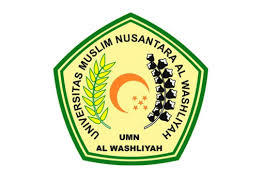 PROGRAM STUDI PENDIDIKAN GURU SEKOLAH DASARFAKULTAS KEGURUAN DAN ILMU PENDIDIKANUNIVERSITAS MUSLIM NUSANTARA AL WASHLIYAHMEDAN2021